KARTA TECHNICZNAZNAK AKTYWNY B-20Znak Aktywny B-20 montowany pionowo. Stworzony z blachy stalowej lub aluminiowej oraz diod, zasilany jest elektrycznie, bądź za pomocą baterii słonecznych. W przypadku zasilenia z sieci, należy zastosować rozdzielnicę SP1, a jeżeli energia ma płynąć z baterii słonecznych, konieczna jest:bateria słonecznaregulator napięciasterownik znaku aktywnego T-puls 3.4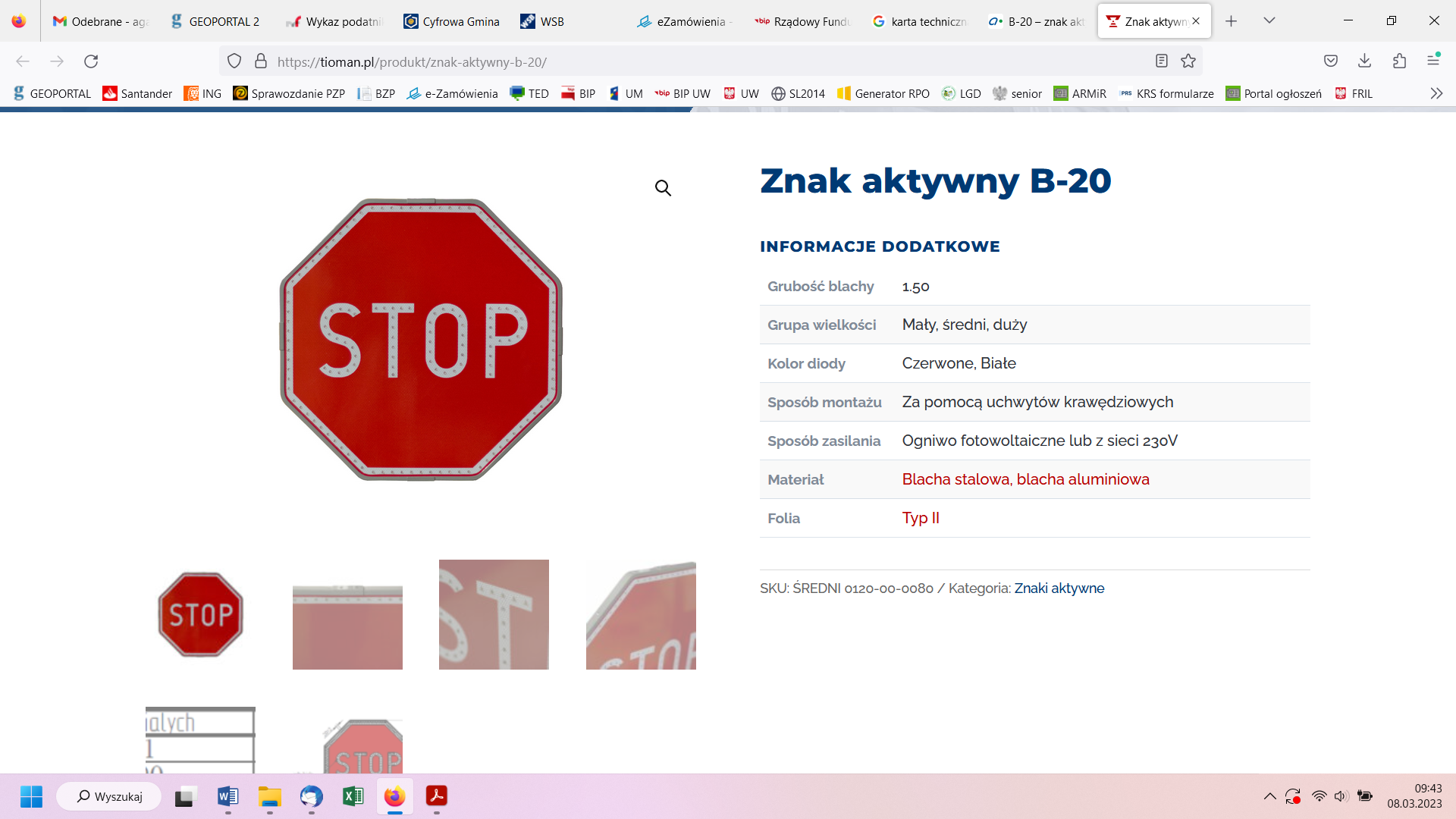 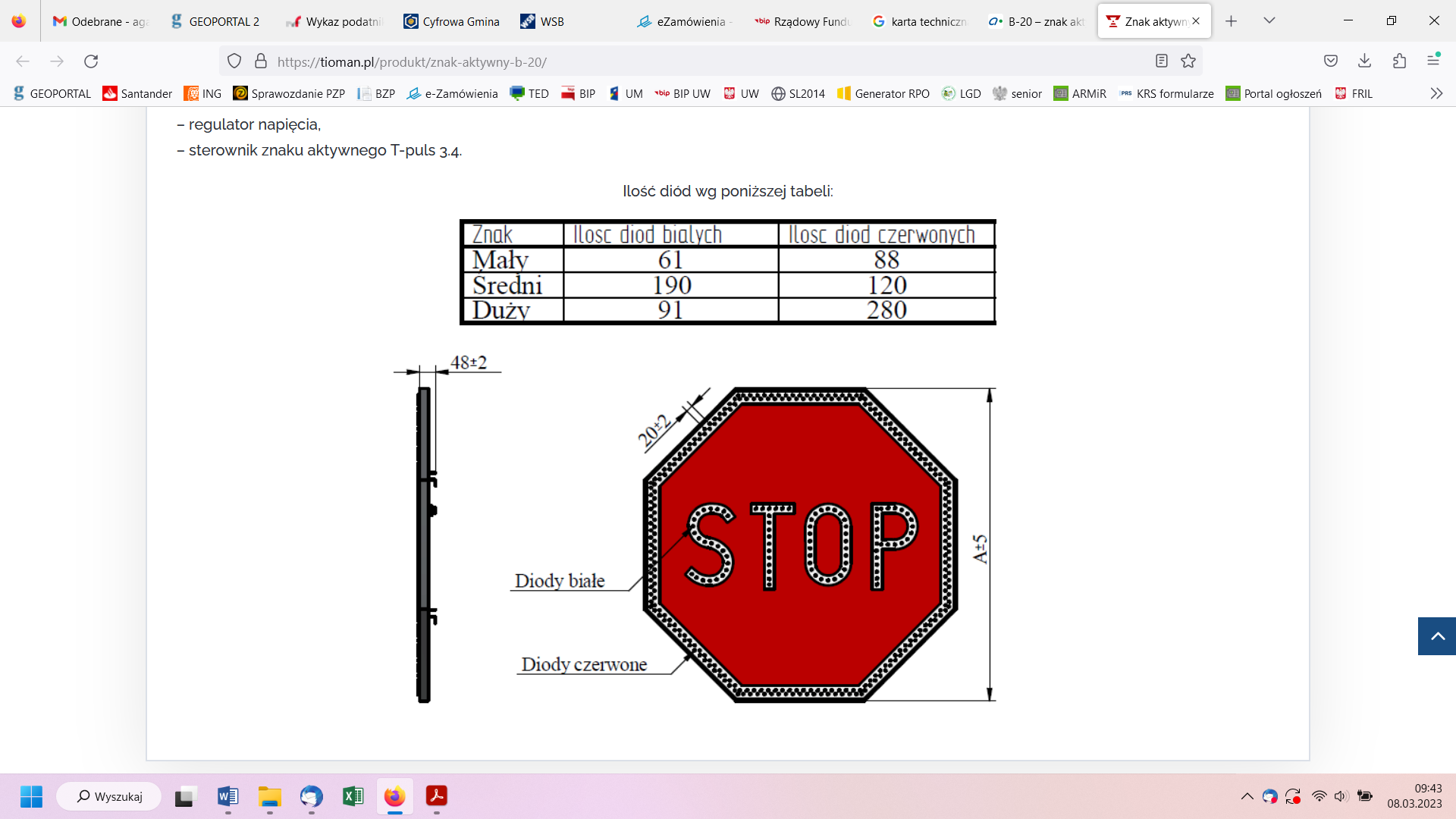 